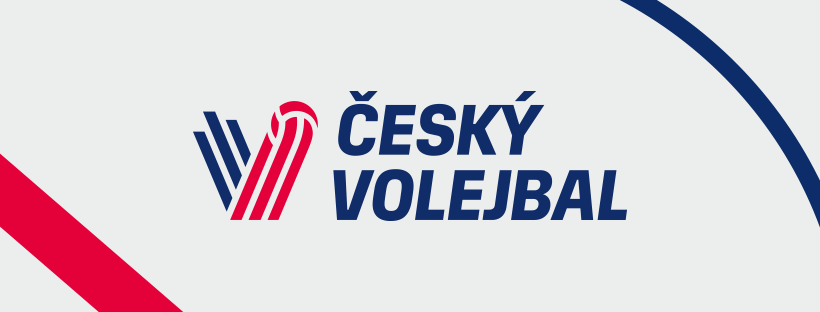 Nominace RD mužů na VT Brno 12. – 17. 5. 2019 Hadrava JanUZajíček AdamBFinger MichalUPatočka VojtěchBBartoš PavelNPfeffer DanielLGalabov JanSBartoš AdamSSobotka VladimírBSrb JiříNJanků DavidSJanouch JakubNZmrhal MarekSKopáček VáclavLSedláček OliverB